FAIRFIELD UNION HIGH SCHOOL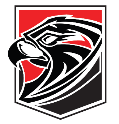 2018 VARSITY GIRLS BASKETBALL ROSTERFALCON SPOTLIGHTFALCON SPOTLIGHTLocation: Lancaster, Ohio Nickname: FALCONS Colors: RED, BLACK, WHITEConference: Mid-State (Buckeye) Superintendent: Chad Belville Principal: Matt McPhailAssistant Principal: Matt Destadio Athletic Director: Ryan Montgomery Trainer: Alex CraineHead Coach: Travis Shaeffer College: Ohio University Record at School: 0-0Year at School: 1stVarsity Assistant: Jason Hartman JV Coach: McKenzie SniderMSL Championships:	’83, ’90, ’98, ’99, 2000, ’01, ’02, ’03, ’05, ’06, ’12, ‘13MSL Championships:	’83, ’90, ’98, ’99, 2000, ’01, ’02, ’03, ’05, ’06, ’12, ‘13Varsity Girls RosterVarsity Girls RosterVarsity Girls RosterJersey #PlayerGradeHtPos#2Braidyn ReedJr.#10Hannah BurnsideSr.#11Olivia SpillersSo.#13Evie WolshireJr.#14Ava MoellendickSr.#20Hannah RauchFr.#22Katie BurkeJr.#23Marisa MaloneSo.#30Claire CooperiderFr.#33Tatum CampbellJr.#51Brittany DevallJr.Junior Varsity Girls RosterJunior Varsity Girls RosterJunior Varsity Girls RosterJersey #PlayerGrade#3Brooke HoltFr.#5Alexis CymanskiFr.#14Brenna ReedFr.#20Gabby GreenmanSo.#21Macy NewellSo.#24Brittany DevallJr.#32Addie SharpFr.#33Tatum CampbellJr.#44Annaliese HartmanSo.